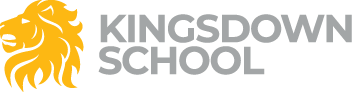 Year 11 – Health & Social Care Curriculum explainedThe aim of our Health & Social Care curriculum in year 11 is to complete the  controlled assessment units to the highest standard possible and to learn the content needed to take the exam with confidence.  Knowledge from years 9 & 10 will be built upon and links made across the units to enable students to demonstrate a thorough understanding of knowledge and its application. Students will be taught:The effects of life events and ageing on the body.How to research specific information to achieve top marks in coursework.The symptoms, treatments and support needed for different illnesses.How to write a care plan for a specific individual with an illness or disability that severely affects their life.How certain conditions affect transition through the life stages and the HSC care and support needed.To demonstrate different skills, personal qualities and communication skills to deliver high quality care and how this has an impact on service user experience.The essential rights and values of care and how to put these into practice.The impact of satisfying these rights and values on service user health & well-being.The 5 pieces of legislation that directly affect HSC situations and settings in detail.How service users can challenge discrimination and poor care through procedures and the support that may be available to them.How to apply information about different legislation to specific scenario’s to answer exam questions in depth.Health & Safety procedures and practices in HSC settings.How to keep service users safe in a range of situations.How to structure and answer exam questions to enable students to reach the top mark band.How to apply relevant knowledge and skills to specific types of question to ensure exam success.This curriculum ensures all students have a thorough knowledge of the HSC industry and how to deliver high quality care. Students will complete all three pieces of controlled assessment and will be prepared well for the exam. Extensive exam practice will take place and modelled answers demonstrated to build student confidence and skill. 